                                             NAŠE REPUBLIKA MÁ NAROZENINyDatum: 25.-29. 10 2021Cíle :  Seznámit děti s významnou událostí našich dějin- založení státu           Zapamatovat si pořadí barev na naší vlajce, poznat státní znak, národní strom           Poznat podobu našeho prvního prezidentaVýstupy: Poznám podobu naší vlajky, st. znaku, název hl. města                 Poznám lípu a tvar jejích listů                 Zajímám se o nové, pozoruji, poslouchám…                                                                                                  Zkoumáme obrázky státního znaku,         Kreslíme naši vlajku zpaměti,                                                                  jmenujeme, co je na něm, vybarvíme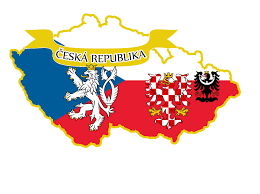              porovnáme se skutečností,             vybarvíme správně barvy                                                                                                               Hledáme na mapě Prahu a místo,                                                                                                                                                                               kde bydlíme         Vymýšlíme, co bychom 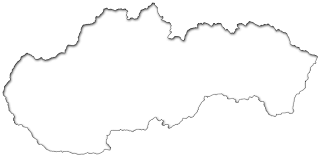                  popřáli naší republice k                  narozeninám hezkého a své přání                                                                                            Nalepujeme vylisované lipové listy                 nakreslíme do mapy                                                            na nakreslený strom                                                                       Posloucháme pohádku O pejskovi a kočičce                                                                  zpracovala: Jiříčková